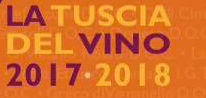 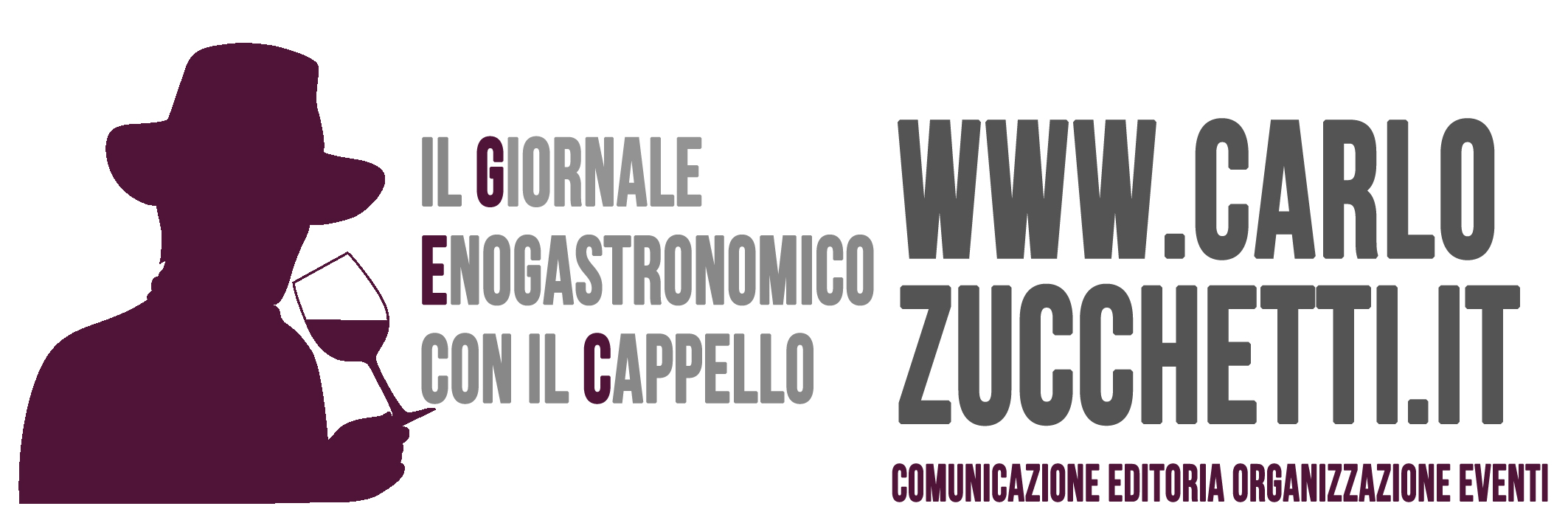 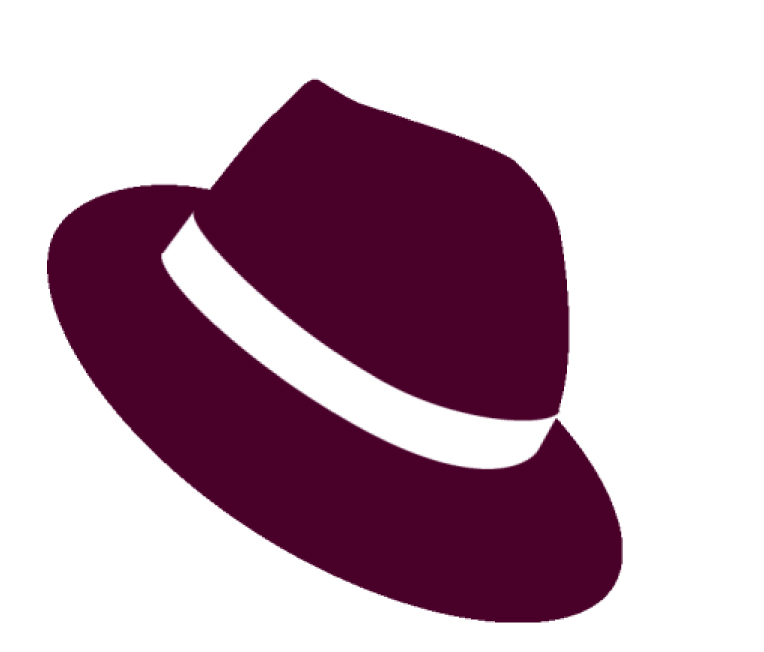    LE CANTINE CON IL CAPPELLO     I 70 vini premiati con  3EST11  Cantine conquistano il Cappello per la prima volta e  17 lo confermanoI nuovi cappelliAntonio Camillo – MancianoCasale Cento Corvi – CerveteriErik Banti – ScansanoFamiglia Cotarella - Montecchio
La Maliosa – Manciano
La Palazzola – StronconeLeonardo Bussoletti – Narni
Montauto – Manciano
Muscari Tomajoli – TarquiniaSassotondo – SovanaTrenta Querce – Lugnano in TeverinaLe conferme Andrea Occhipinti - Gradoli
Antonella Pacchiarotti - Grotte di Castro
Barberani - Orvieto
Cantine Neri - Orvieto
Castello della Sala - Ficulle
Cristina Menicocci - Fabrica di Roma
Decugnano dei Barbi - Orvieto
Falesco – Montefiascone
Le Coste - Gradoli
Palazzone - Orvieto
Podere Orto - Acquapendente
San Giovenale - Blera
Sergio Mottura - Civitella d’Agliano
Tenuta La Pazzaglia - Castiglione in Teverina
Tenuta Le Velette - Orvieto
Trappolini - Castiglione in Teverina
Trebotti - Castiglione in Teverina
